BrechungArbeitsblatt WissenschaftlerLegt den halbkreisförmigen Glaskörper auf die vorgezeichnete Stelle des Arbeitsblattes und richtet den Lichtstrahl stets auf den Mittelpunkt M.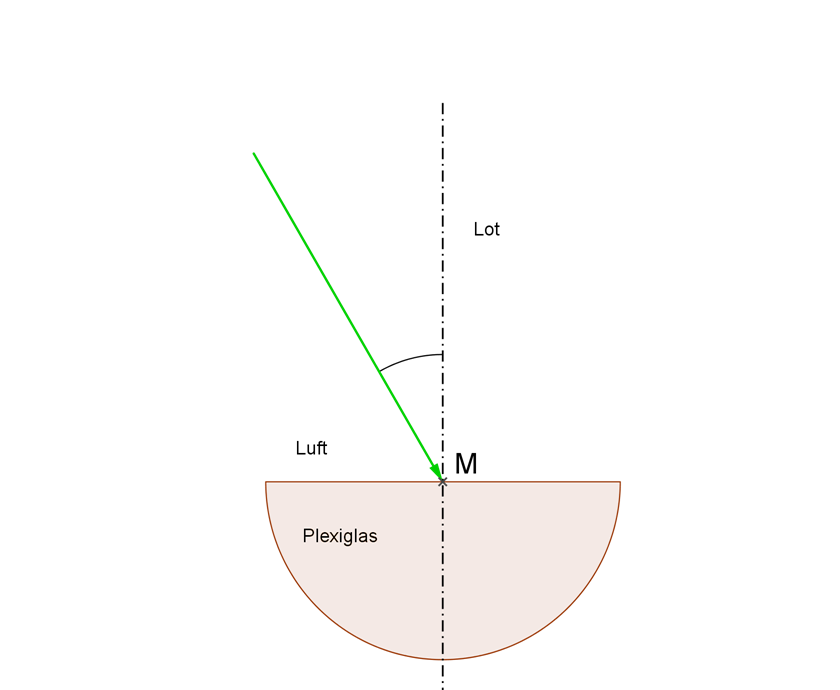 Wählt fünf verschiedene Einfallswinkel α zwischen 0° und 90° aus und zeichnet jeweils den weiteren Verlauf des Lichtweges ein. Nutzt immer eine andere Farbe.Legt den halbkreisförmigen Glaskörper auf die vorgezeichnete Stelle des Arbeitsblattes und richtet den Lichtstrahl stets auf den Mittelpunkt M.Wählt fünf verschiedene Einfallswinkel α zwischen 0° und 90° aus und zeichnet jeweils den weiteren Verlauf des Lichtweges ein. Nutzt immer eine andere Farbe.Legt den halbkreisförmigen Glaskörper auf die vorgezeichnete Stelle des Arbeitsblattes und richtet den Lichtstrahl stets auf den Mittelpunkt M.Wählt fünf verschiedene Einfallswinkel α zwischen 0° und 90° aus und zeichnet jeweils den weiteren Verlauf des Lichtweges ein. Nutzt immer eine andere Farbe.Messt die zugehörigen Brechungswinkel β zwischen Lot und Lichtweg im Glaskörper und ergänzt die folgende Tabelle:Messt die zugehörigen Brechungswinkel β zwischen Lot und Lichtweg im Glaskörper und ergänzt die folgende Tabelle:Messt die zugehörigen Brechungswinkel β zwischen Lot und Lichtweg im Glaskörper und ergänzt die folgende Tabelle:Formuliert die wissenschaftlichen Erkenntnisse, die ihr aus der Tabelle gewinnen könnt, als Merksatz und vergleicht sie mit dem Lösungsvorschlag am Pult!Formuliert die wissenschaftlichen Erkenntnisse, die ihr aus der Tabelle gewinnen könnt, als Merksatz und vergleicht sie mit dem Lösungsvorschlag am Pult!Formuliert die wissenschaftlichen Erkenntnisse, die ihr aus der Tabelle gewinnen könnt, als Merksatz und vergleicht sie mit dem Lösungsvorschlag am Pult!Begründet in Worten, dass der Lichtweg an der gekrümmten Grenzfläche des Glaskörpers keinen Knick macht!Begründet in Worten, dass der Lichtweg an der gekrümmten Grenzfläche des Glaskörpers keinen Knick macht!Begründet in Worten, dass der Lichtweg an der gekrümmten Grenzfläche des Glaskörpers keinen Knick macht!Stellt die Abhängigkeit des Brechungswinkels vom Einfallswinkel im folgenden Diagramm dar!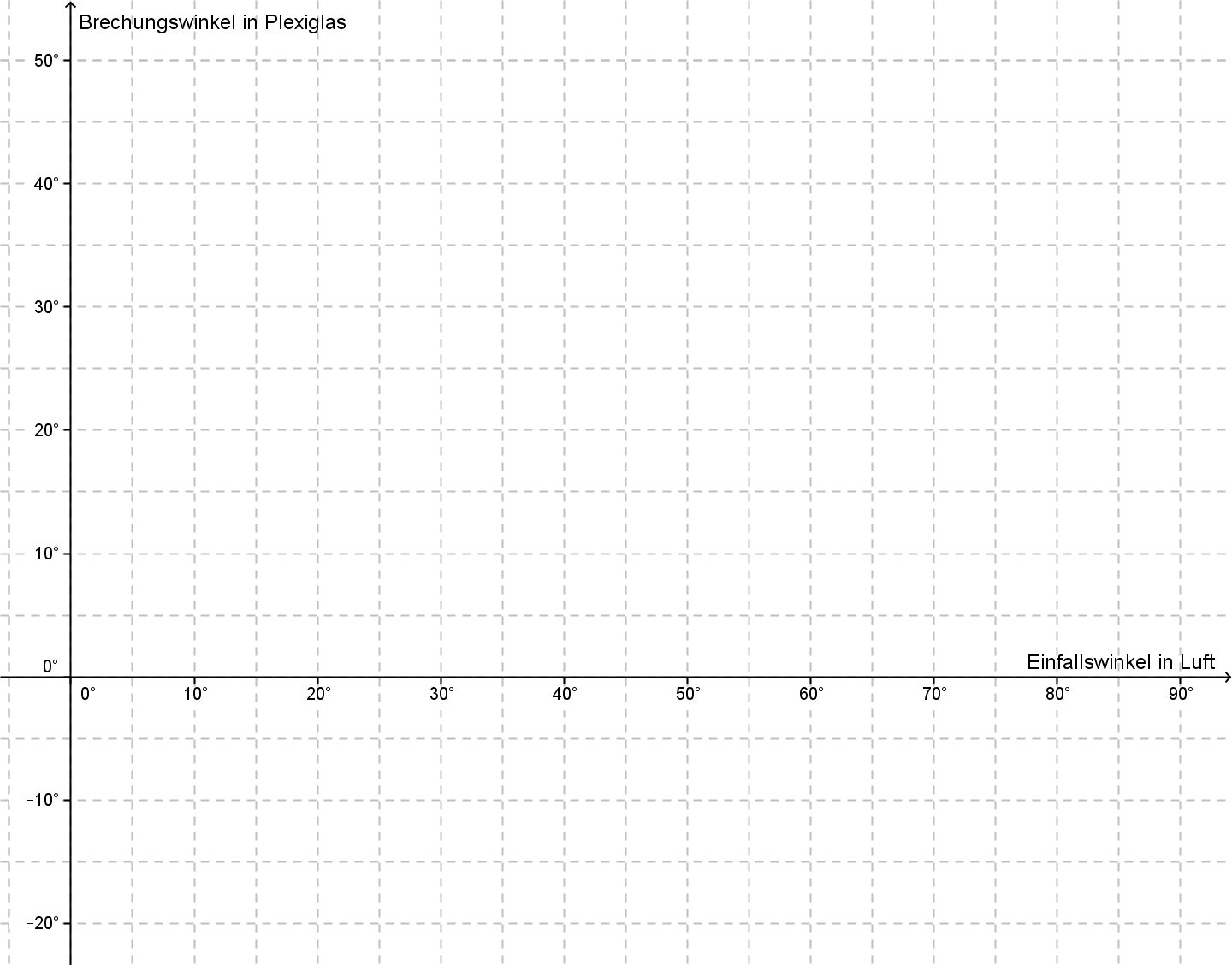 Stellt die Abhängigkeit des Brechungswinkels vom Einfallswinkel im folgenden Diagramm dar!Stellt die Abhängigkeit des Brechungswinkels vom Einfallswinkel im folgenden Diagramm dar!